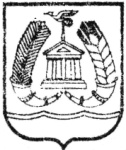 АДМИНИСТРАЦИЯ ГАТЧИНСКОГО МУНИЦИПАЛЬНОГО РАЙОНАЛЕНИНГРАДСКОЙ ОБЛАСТИПОСТАНОВЛЕНИЕОт ________							№  ________Об утверждении Порядка предоставленияпомещений для проведения встречдепутатов с избирателями, об определенииспециально отведенных мест, перечняпомещений для проведения встречдепутатов с избирателямиРуководствуясь частью 5.3 статьи 40, статьёй 43 Федерального закона от 06.10.2003 № 131-ФЗ «Об общих принципах организации местного самоуправления в Российской Федерации», частью 7 статьи 8 Федерального закона от 08.05.1994 № 3-ФЗ «О статусе члена Совета Федерации и статусе депутата Государственной Думы Федерального Собрания Российской Федерации», Областным законом Ленинградской области от 24.04.2007 № 62-оз «О статусе депутата Законодательного собрания Ленинградской области», Федеральным законом от 19.06.2004 № 54-ФЗ «О собраниях, митингах, демонстрациях, шествиях и пикетированиях», Уставом Гатчинского муниципального района, Уставом МО «Город Гатчина»,ПОСТАНОВЛЯЕТ:1.Утвердить Порядок предоставления помещений для проведения встреч депутатов с избирателями на территории муниципального образования «Город Гатчина» Гатчинского муниципального района согласно приложению 1.2.Определить специально отведенные места для проведения встреч депутатов с избирателями на территории муниципального образования «Город Гатчина» Гатчинского муниципального района согласно приложению 2.3. Определить перечень помещений для проведения встреч депутатов с избирателями на территории муниципального образования «Город Гатчина» Гатчинского муниципального района согласно приложению 3.4. Настоящее постановление подлежит размещению на официальном сайте Гатчинского муниципального района и опубликовании в газете «Гатчинская правда».5. Настоящее постановление вступает в силу со дня его официального опубликования.6. Контроль исполнения постановления возложить на заместителя главы администрации Гатчинского муниципального района по внутренней политике Голованова С.И.Глава администрацииГатчинского муниципального района			 	 Е.В.Любушкина Мясникова О.П953-80Приложение 1 к постановлению администрацииГатчинского муниципального района от_____________№___________Порядок предоставления помещений для проведения встреч депутатов с избирателями на территории муниципального образования «Город Гатчина» Гатчинского муниципального районаНастоящий Порядок разработан в соответствии с частью 5.3 статьи 40, со статьёй 43 Федерального закона от 06.10.2003 № 131-ФЗ «Об общих принципах организации местного самоуправления в Российской Федерации», частью 7 статьи 8 Федерального закона от 08.05.1994 № 3-ФЗ «О статусе члена Совета Федерации и статусе депутата Государственной Думы Федерального Собрания Российской Федерации», Областным законом Ленинградской области от 24.04.2007 № 62-оз «О статусе депутата Законодательного собрания Ленинградской области», Федеральным законом от 19.06.2004 № 54-ФЗ «О собраниях, митингах, демонстрациях, шествиях и пикетированиях» и направлен на установление порядка и условий предоставления помещений для проведения встреч депутатов с избирателями на территории муниципального образования «Город Гатчина» Гатчинского муниципального района (далее по тексту –избиратели).Администрации Гатчинского муниципального района (далее – Администрация) определяет перечень помещений, предоставляемых для проведения встреч депутатов Государственной Думы, депутатов Законодательного собрания Ленинградской области, депутатов совета депутатов Гатчинского муниципального района, депутатов муниципального образования «Город Гатчина» Гатчинского муниципального района. Для проведения встреч депутатов с избирателями предоставляются нежилые помещения, находящиеся в собственности муниципального образования «Город Гатчина» Гатчинского муниципального района или Гатчинского муниципального района. Перечень помещений для проведения встреч депутатов с избирателями утверждается постановлением Администрации.Нежилое помещение для проведения встреч депутатов с избирателями предоставляется в безвозмездное пользование администрацией на основании письменного обращения (заявления) депутата по форме согласно приложению к настоящему Порядку. Письменное обращение (заявление) депутата должно быть направлено в Администрацию не позднее, чем за две недели до даты проведения встречи.Помещение, предоставляемое депутату для проведения встреч с избирателями, должно быть оборудовано средствами связи, необходимой мебелью и оргтехникой.Заявление о выделении помещения рассматривается Администрацией в течение трех рабочих дней со дня подачи заявления с предоставлением заявителю соответствующего ответа. Если испрашиваемое помещение уже было предоставлено одному депутату, либо задействовано при проведении культурно-массового или иного мероприятия, администрация не вправе отказать депутату в предоставлении помещения на таких же условиях в иное время. Обеспечение безопасности при проведении встреч осуществляется в соответствии с законодательством Российской Федерации.Помещение для проведения встреч депутатов с избирателями предоставляется по рабочим дням при условии, что это не помешало рабочему процессу. По выходным (праздничным дням) помещение предоставляется по согласованию с руководителем организации, учреждения, предприятия в чьем пользовании находится соответствующее помещение. Встречи депутата с избирателями в форме публичного мероприятия проводятся в соответствии с законодательством Российской Федерации о собраниях, митингах, демонстрациях, шествиях и пикетированиях. Нежилое помещение, закрепленное за муниципальным учреждением на праве оперативного управления (далее – муниципальное учреждение), предоставляется в безвозмездное пользование на основании договора безвозмездного пользования, заключенного между муниципальным учреждением и Администрацией.Приложение к Порядку предоставления помещений  для проведения встреч депутатов с избирателямина территории муниципального образования «Город Гатчина» Гатчинского муниципального районаГлаве администрации Гатчинскогомуниципального района от_______________________________ (Ф.И.О. депутата)Заявлениео предоставлении помещения для встреч депутата с избирателями на территории муниципального образования «Город Гатчина» Гатчинского муниципального районаВ соответствии с Порядком предоставления помещений для проведения встреч депутатов с избирателями на территории муниципального образования «Город Гатчина» Гатчинского муниципального района, утвержденным постановлением администрации Гатчинского муниципального района от_______ №______ прошу предоставить помещение, расположенное по адресу:_________________________________________________________________________________________(место проведения встречи)для проведения встречи с избирателями, проведение которой планируется «__»_________20__ года в _____час._____мин. (дата, время начала проведения встречи)продолжительностью______________________________________________(продолжительность встречи)Примерное число участников:_______________________________________.Ответственный за проведение мероприятия (встречи)_______________________________________________________________________________________________________________________________,(Ф.И.О., статус)Контактный телефон ____________________________________________Дата подачи заявления_____________________________________________Депутат__________________________________________________________(подпись)							 (Ф.И.О., статус)Приложение 2к постановлению администрацииГатчинского муниципального районаот_____________№___________Перечень специально отведенных мест,
для проведения встреч депутатов с избирателями на территории муниципального образования «Город Гатчина» Гатчинского муниципального районаПриложение 3к постановлению администрацииГатчинского муниципального района от_______________№_________Переченьпомещений для проведения встреч депутатов с избирателями на территории муниципального образования «Город Гатчина» Гатчинского муниципального района№п/пНаименование специальноотведенного местаАдресместонахождения«Театральная площадь»г. Гатчина, сквер на пересечении улиц Карла Маркса и  Леонова№п/пНаименование помещенияАдресместонахождения1Гатчинский Дворец  Молодежиг. Гатчина, ул. Достоевского, д. 2